HUISREGELSParkeren bij Wensink Winschoten, hier zijn voldoende plaatsen. Volg de borden en de aanwijzingen van het personeel op.Roken is alleen toegestaan buiten het terrein van de Flying Birds Winschoten. Op het terrein is roken verboden. Op de rookpunten staan tonnen waarin peuken kunnen worden gedeponeerd.Op het terrein van de Flying Birds Winschoten is het nuttigen van alcoholische dranken niet toegestaan.Plaatsing van tenten alleen op de aangegeven locaties (zie bijlage). Aanwijzingen van personeel dienen te worden opgevolgd. De baan is op zaterdag 14 mei en maandag 16 mei geopend van 08:00 tot 18:00 uur. Zondag 15 mei is de baan geopend van 10:00 tot 17:00 uur.Voor deze tijd zijn de vrijwilligers bezig met de opbouw van het evenement.In en uitfietsen tijdens de wedstrijddagen alleen in het aangewezen vak (zie bijlage). Hierbuiten is dit niet toegestaan.Volg ten allen tijdens de aanwijzingen van onze vrijwilligers op, zij maken dit evenement mogelijk en wij zijn hier trots op. Ga hier met respect mee om.Huisdieren zijn toegestaan mits aangelijnd. De eigenaar is zelf verantwoordelijk voor het opruimen van de acties van het huisdier.Tijdens het evenement zal er beveiliging aanwezig zijn. Zij dragen zorg voor uw en onze veiligheid. Volg de aanwijzingen van het personeel en beveiliging altijd op.Ongepast gedrag rond de baan op welke manier dan ook kan leiden tot verwijdering van het evenement.Fietscross vereniging Flying Birds is niet aansprakelijk voor het verlies/diefstal van goederen in welke vorm dan ook. U bent zelf verantwoordelijk.Respect, sportief en sfeervol zijn onze kernwoorden, gedraag u hier ook naar. De locatie indeling is niet voor niks, deze is voor uw en onze veiligheid. Plaats geen tenten tegen het hek. Stoelen zijn hier wel toegestaan.De EHBO is altijd te bereiken via een van onze vrijwilligers. Toegang tot de baan in welke situatie dan ook is niet toegestaan.Locatie indeling NK NFF 2016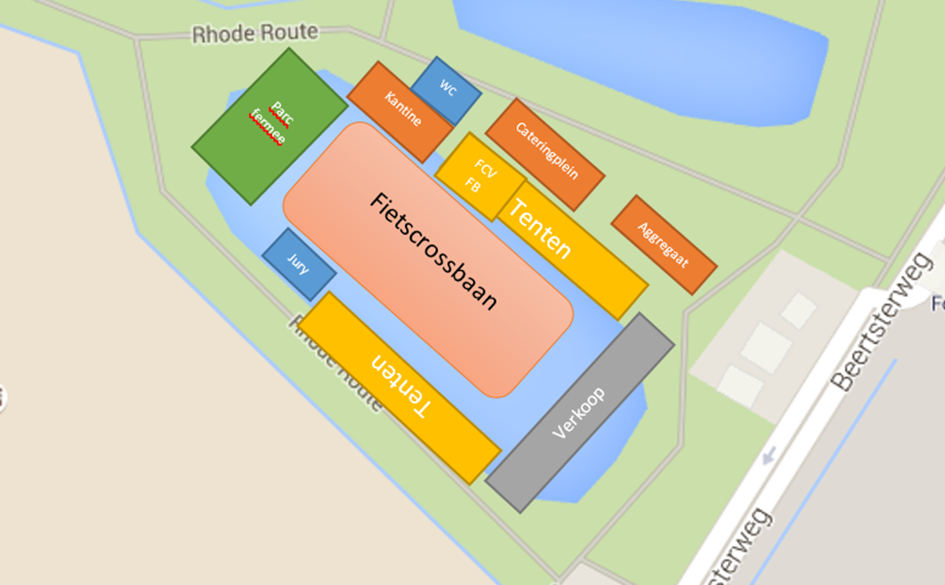 Tenten dienen tegen de achterzijde (buitenzijde) van de ijsbaan te staan. Locatie FCV FB is gereserveerd voor de rijders van de organiserende vereniging.Stoelen/koelboxen e.d. zijn wel toegestaan aan de hekzijde bij de baan. Deze kunnen in geval van nood makkelijk verplaatst worden. Voor tenten maken wij geen uitzondering!Het gebied rondom het parc fermee zal worden afgezet voor het in en uitfietsen van de deelnemers.De kantine van de Flying Birds is niet toegankelijk voor publiek. Deze is gereserveerd voor onze vrijwilligers en wedstrijdorganisatie.